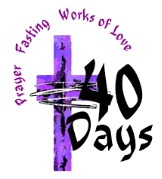 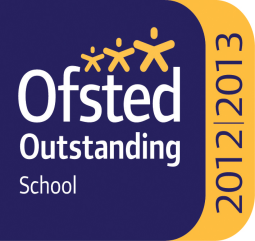 Ss. John & Monica’s Catholic Primary School – Bulletin 13	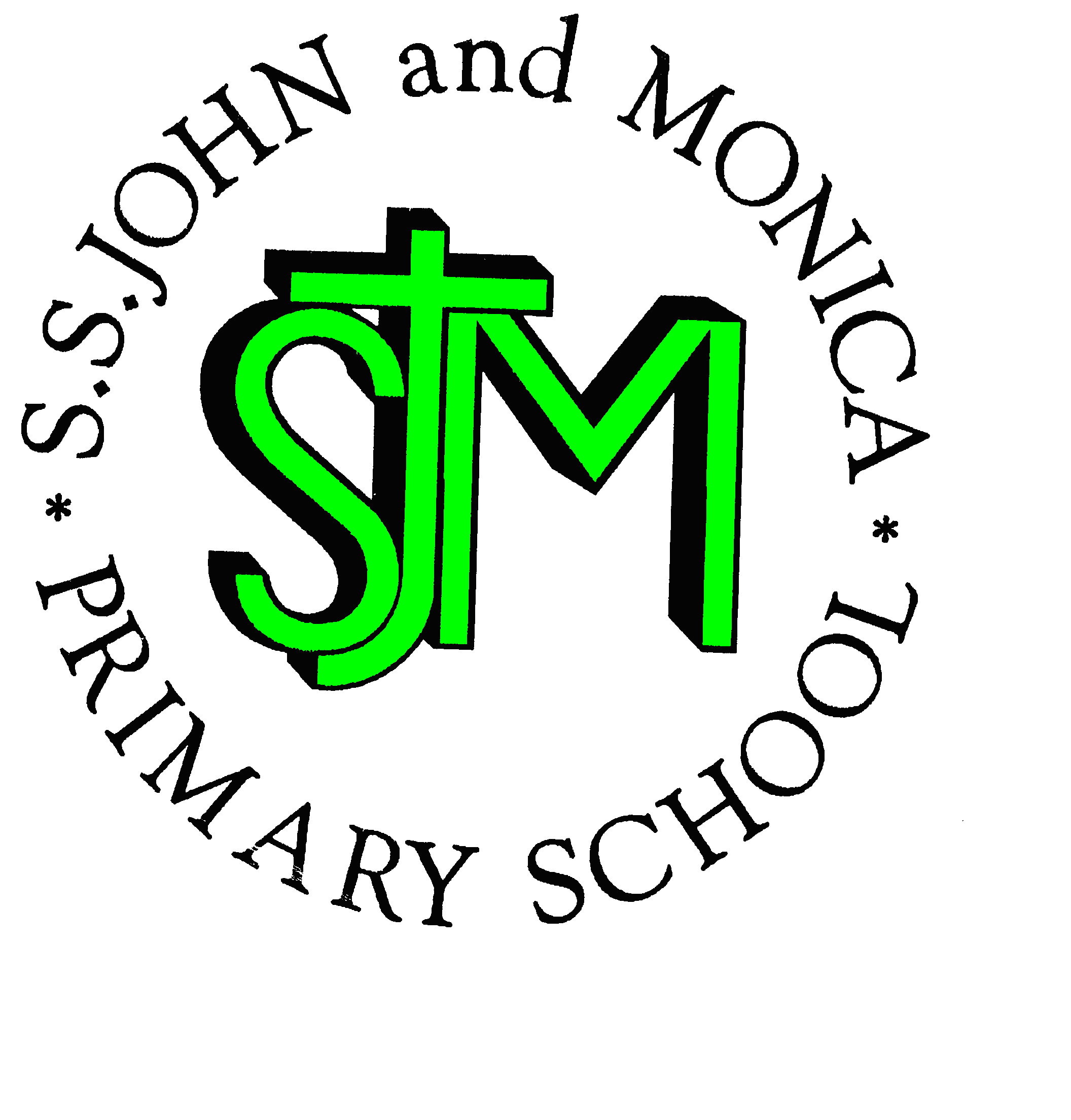 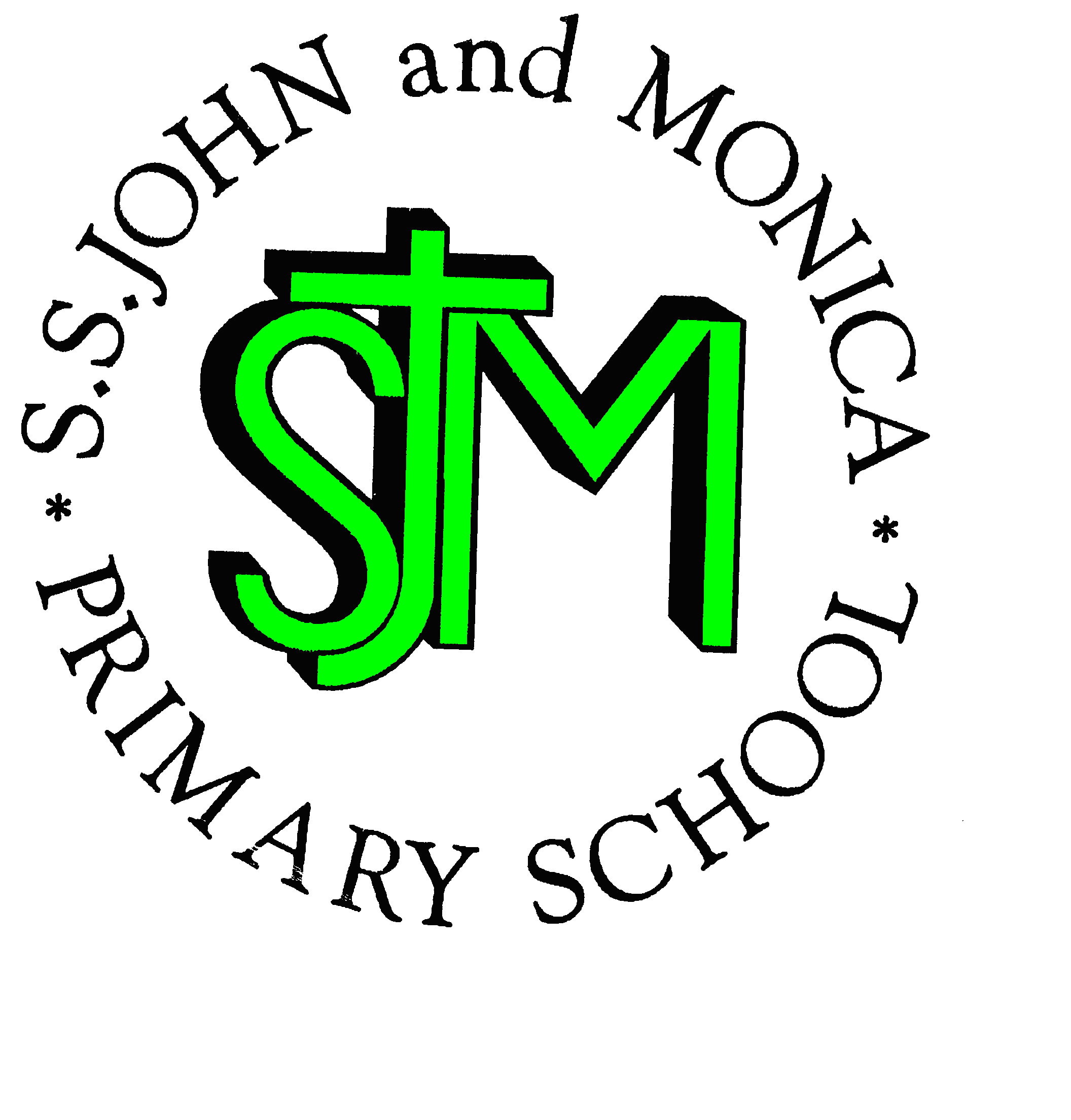 Telephone:   0121 464 5868                                    Fax:	        0121 464 5046 Email:           enquiry@stjonmon.bham.sch.uk			Website:       www.stjonmon.bham.sch.uk	Twitter:	        @SSJohnMonicas   Friday 9th March 2018INSETAdvance Notice of our next Training Day 2018  -  School will be closed to pupils on Monday 16thApril  for Staff Training:       School will be open to pupils from 8:45am on Tuesday 17th April.Class Mass The next school Masses will be celebrated on the following dates and all friends and parishioners are most welcome to attend:Thursday 15th  March at 9:15am prepared by Year 2: The theme of the Mass is the 4rd Sunday of LentThursday 22nd March at  9:15am prepared by Year 6: The theme of the Mass is the 5th Sunday of Lent.World Book DayWorld Book Day was a huge success, congratulations to everyone. There were so many wonderful activities taking place throughout the day and the children’s costumes were spectacular! A very special thank you to our visiting author Bibi Taylor, who worked with each class on creating and developing characters, the children had great fun whilst also finding out how the dream of being an author can be achieved. Thank you again for your support in making the day the success it was!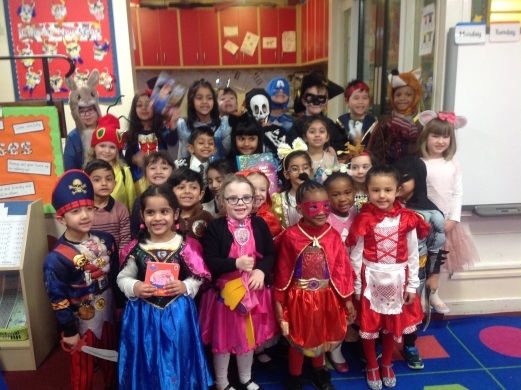 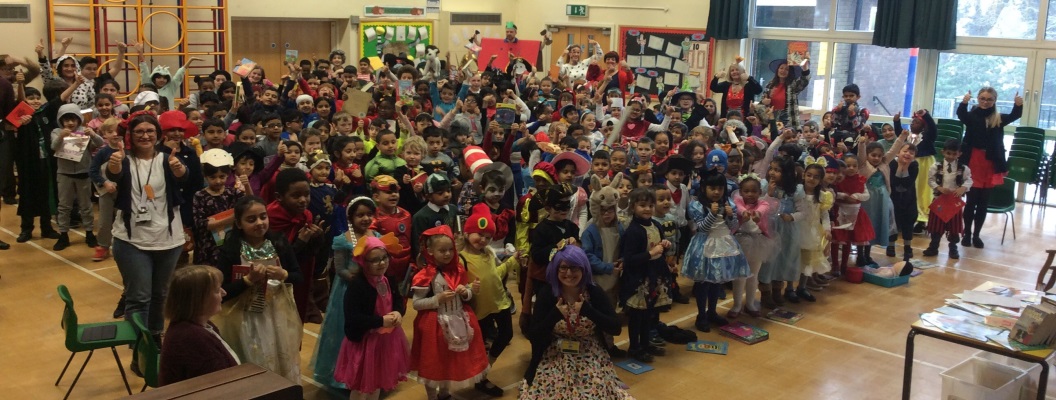 History WorkshopsYear 4 and Year 5 were delighted to welcome the legendary teacher, Jonathan Davies, from King Edwards School this week. The two classes participated in two very exciting history workshops; These included ‘Building the impossible!’ for Y5, in which simple technology and ideas were discovered to find out just how clever and organised the Ancient Egyptians were in building pyramids with their bare hands. Y4 spent ‘A day in the museum’, in which they discovered the world of the Tudors through their belongings. Pupils arranged and analysed a wide range of artefacts and drew some conclusions, comparing the lives of the Tudors to their own. What a blast from the past!Science ‘WOW’ Experiment DayThe children have enjoyed visiting different classes and teachers today, to learn all about the world around us through a variety of scientific experiments. It was wonderful to see the children’s curious minds at work! Below is a link that you may wish to use for those curious minds at home: https://www.howweelearn.com/43-science-experiments-to-blow-your-kids-mind/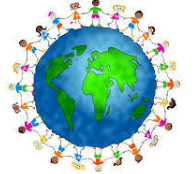 Global Learning WeekThis week, the Global Learning focus has been all about values. Classes have explored our British Values and learnt about the relationship with the international community, how other countries view us and how other countries are different compared to us. This has helped pupils to consider the place of Britain within international and global contexts. School Drop Off & CollectionWe would like to politely remind parents that pupils should be accompanied into school in the morning, and collected from their class teachers at the end of the school day.  There has been an increase in the number of parents who do not collect their children directly from member of staff but rather stand at the gate entrance waiting for their children at the end of the school day. Again, a reminder that learning begins at 8:55am and the school day finishes at 3:15pm.Parents EveningParents Evening will take place on the evening of Thursday 22nd March; Parents will have received a text message regarding booking appointments online. If you do not have access to a computer, please ring the school office where we can manually book an appointment for you. Parents will be asked to complete an online questionnaire and complete a multi-consent form during this evening so please allow time for this to be carried out. We thank you kindly for your support.School Uniform will also be on display for parents; Please ensure your child’s uniform is in line with school policy.The Book Fair will be held in the school hall during Parents EveningNSPCC Visit The NSPCC visited our school this week to work with the children; keeping our children safe on-line is of paramount importance when they are accessing the Internet, social networks, apps and games. The following links are ones we strongly advise you to visit if you wish to find out more about on-line safety: http://www.saferinternet.org.uk/ https://www.nspcc.org.uk/http://www.internetmatters.org/ Attendance for the last 2 weeks:  Week 26th Feb-1st March -  Well done toYear 4 with 99%.  Week 5th-9th March -  Well done to          Reception Class with 99%.We will be monitoring attendance and punctuality closely to ensure that no one slips into the persistent absence category, which is below 90% attendance.The Golden Book – The following children have been chosen for exceptional work and behaviour. Well done to everyone!Dates for your DiaryHoly WeekAs we continue to reflect during the season of Lent, we ask that the children endeavour to keep their Lenten promises and consider ways in which they can live out Jesus’ teachings during this important. Holy Week begins on Palm Sunday, which is on Sunday 25th March this year. This is the time when we particularly remember the last week of Jesus's life and reflect upon the strength of our own commitment to our faith.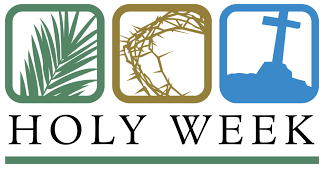 Mrs. M. ElliottHead Teacher              TermStartHalf TermReopensTerm EndsSpring 2018Thursday 29th March - 2pm FinishSummer 2018Tuesday 17th AprilMonday 28th MayMonday 4th JuneFriday 20th July -  2pm Finish  ClassReceptionYear 1Year 2Year 2Year 3Year 4Year 5Year 5Year 6% Attendance97%98%98.6%98.6%97.4%98.8%89.7%89.7%91%Lates643376778Whole School Attendance so far this yearWhole School Attendance so far this yearWhole School Attendance so far this yearWhole School Attendance so far this year95.6%95.6%School TargetSchool Target           97%           97%Reception: Miss Pratty, Mrs Shepherd & Mrs NadeemAreeba Siddique & Muhammad IbrahimYear 1: Miss Millar & Mrs HirjiMiya Nsoh & Pavandeep JanduYear 2: Mrs Larkin & Mrs HodgesTalisha Michelle & Subhaan RabbaniYear 3: Miss Hodgkinson & Miss HillAmith Krishna & Raffaele ConatyYear 4: Mr Hawker & Miss MorganEllah Baomer & Subhan HussainYear 5: Mr Ullah & Mrs AliZaraib Nasir & Rocco FarrarYear 6: Miss Gee, Mrs Gray & Miss McKeownHaider Razaq & Jamel GordonMrs Jena: Assistant Head TeacherAiza Siddique - Y4 & Adam Abdul-Galeel - Y2Mrs Elliott: Head TeacherKai Walwyn – Y2 & Alana Vaughan – Y6DateEventTimeFriday 16th March 2018Year 1 Assembly9.15amWk. Beg: Mon 26th MarchLenten Fundraising for CAFOD and Father HudsonTuesday 27th March 2018Passover Meal - SS John and Martin’s  Church7.00pmWednesday 28th March 2018Penitential Service - SS John and Martin’s Church7.00pmThursday 29th March 2018Easter Bonnet or Easter Garden Parade & CompetitionThursday 29th March 2018Maundy Thursday Evening Mass of the Last Supper - SS John and Martin’s Church8:00pmFriday 30th March 2018Good Friday Celebration of the Lord’s Passion - SS John and Martin’s Church3:00pmTuesday 17th April 2018School re-opens for Summer Term 18:45am